The Orange And The GreenAnthony Murphy (as recorded by the Irish Rovers 1967)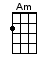 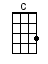 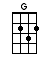 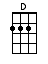 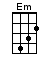 INTRO:  / 1 2 / 1 2 /[G] Is the biggest mixup that [D] you have ever seenMy [C] father he was [G] Orange, and me [D] mother she was [G] greenCHORUS:Oh, it [G] is the biggest mixup that [D] you have ever seenMy [C] father he was [G] Orange, and me [D] mother she was [G] green [G]Oh, my [G] father was an Ulsterman, proud [D] Protestant was heMy [C] mother was a [G] Catholic girl from [D] county Cork was [G] sheThey were [Em] married in two churches, lived [Am] happily e-[D]noughUn-[C]til the day that [G] I was born and [D] things got rather [G] toughCHORUS:Oh, it [G] is the biggest mixup that [D] you have ever seenMy [C] father he was [G] Orange, and me [D] mother she was [G] green [G]Bap-[G]tized by Father Reilly I was [D] rushed away by carTo be [C] made a little [G] Orangemen, me [D] father’s shinin’ [G] starI was [Em] christened David Anthony but [Am] still in spite of [D] thatTo my [C] father I was [G] William while my [D] mother called me [G] PatCHORUS:Oh, it [G] is the biggest mixup that [D] you have ever seenMy [C] father he was [G] Orange, and me [D] mother she was [G] green [G]With [G] mother every Sunday, to [D] mass I’d proudly strollThen [C] after that the [G] Orange Lodge would [D] try to save my [G] soulFor [Em] both sides tried to claim me, but [Am] I was smart be-[D]causeI’d [C] play the flute, or [G] play the harp de-[D]pendin’ where I [G] wasCHORUS:Oh, it [G] is the biggest mixup that [D] you have ever seenMy [C] father he was [G] Orange, and me [D] mother she was [G] green [G]One [G] day me Ma's relations, came [D] round to visit meJust [C] as my father's [G] kinfolk were all [D] sittin’ down to [G] teaWe [Em] tried to smooth things over, but they [Am] all began to [D] fightAnd [C] me being strictly [G] neutral I bashed [D] everyone in [G] sightCHORUS:Oh, it [G] is the biggest mixup that [D] you have ever seenMy [C] father he was [G] Orange, and me [D] mother she was [G] green [G]Now my [G] parents never could agree a-[D]bout my type of schoolMy [C] learnin’ was all [G] done at home, that's [D] why I'm such a [G] foolThey [Em] both passed on, God rest 'em, but [Am] left me caught be-[D]tweenThat [C] awful colour [G] problem of the [D] Orange and the [G] GreenCHORUS:Oh, it [G] is the biggest mixup that [D] you have ever seenMy [C] father he was [G] Orange, and me [D] mother she was [G] greenYes, it [G] is the biggest mixup that [D] you have ever seenMy [C] father he was [G] Orange, and me [D] mother she was [G] green [G]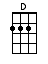 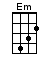 www.bytownukulele.ca